ΑΝΑΚΟΙΝΩΣΗ ΓΙΑ ΤΗΝ ΟΛΟΚΛΗΡΩΣΗ ΤΗΣ ΕΓΓΡΑΦΗΣ ΤΩΝ ΝΕΟΕΙΣΑΧΘΕΝΤΩΝ ΦΟΙΤΗΤΩΝ ΓΙΑ ΤΟ ΑΚΑΔΗΜΑΙΚΟ ΈΤΟΣ 2023-2024Καλούνται οι φοιτητές, οι οποίοι υπέβαλαν ηλεκτρονική αίτηση εγγραφής και προκειμένου να γίνει η ταυτοπροσωπία τους να προσέλθουν στη Γραμματεία Οικονομικών Επιστημών (Μεταβατικό κτίριο 1ος όροφος), στο διάστημα από Δευτέρα 18/9/2023 έως Παρασκευή  29/09/2023 κάθε μέρα 10.00 π.μ. με 14.00 μ.μ., έχοντας μαζί τους τα κάτωθι δικαιολογητικά:Εκτυπωμένη και υπογεγραμμένη την Αίτηση Εγγραφής, την οποία υπέβαλαν στην ηλεκτρονική πλατφόρμα των εγγραφών και η οποία περιλαμβάνει μοναδικό Αριθμό Πρωτοκόλλου. {Εάν οι φοιτητές αποστείλουν τα δικαιολογητικά και δεν προσέλθουν  αυτοπροσώπως, στο έντυπο πρέπει να υπάρχει Βεβαίωση του γνήσιου της υπογραφής από Κ.Ε.Π.}Υπογεγραμμένο Έντυπο Επικαιροποίησης Προσωπικών Στοιχείων Φοιτητή (Α7α), https://www.uoi.gr/ekpaideysi/entypa-grammateion/. Υπογεγραμμένη Δήλωση ενημέρωσης επεξεργασίας Προσωπικών Δεδομένων (Α-4), https://www.uoi.gr/ekpaideysi/entypa-grammateion/Ευκρινές φωτοαντίγραφο της Αστυνομικής Ταυτότητας (και τις 2 όψεις). Η φωτοτυπία δε χρειάζεται επικύρωση.Μία (1) φωτογραφία του φοιτητή, τύπου Αστυνομικής Ταυτότητας, έγχρωμη ή ασπρόμαυρη.Οι επιτυχόντες της ειδικής κατηγορίας των πασχόντων από σοβαρές παθήσεις επιπλέον των ανωτέρω δικαιολογητικών, θα πρέπει να υποβάλουν:Ευκρινές φωτοαντίγραφο του Τίτλου απόλυσης: απολυτηρίου ή πτυχίου ή αποδεικτικού του σχολείου από το οποίο αποφοίτησε.Ευκρινές φωτοαντίγραφο του Πιστοποιητικού διαπίστωσης της πάθησης που έχει εκδοθεί είτε  α) από αρμόδια επταμελή Επιτροπή του νοσοκομείου, όπως αυτές συστήνονται κάθε χρόνο, με υπουργική απόφαση, σύμφωνα με την αρ. Φ.151/17897/Β6/2014 (ΦΕΚ.358/τ.Β΄) Κοινή Υπουργική Απόφαση, είτεΟι επιτυχόντες με  την ειδική κατηγορία των Ελλήνων Πολιτών της Μουσουλμανικής Μειονότητας της Θράκης, θα πρέπει να υποβάλουν και:Σχετική βεβαίωση, ότι είναι εγγεγραμμένοι στα δημοτολόγια Δήμου του Νομού Ξάνθης, Ροδόπης ή ΄Εβρου. Αν έχουν μετεγγραφεί σε άλλο Δήμο άλλης περιοχής, τότε πρέπει να αποστείλουν ή να καταθέσουν αυτοπροσώπως όπως παραπάνω, βεβαίωση του συγκεκριμένου Δήμου από την οποία να προκύπτει ότι μετεγγράφηκαν σ’ αυτόν από Δήμο των ανωτέρων Νομών. Επισημαίνεται ότι όλες οι ανωτέρω διαδικασίες εγγραφής ολοκληρώνονται είτε από τους ίδιους τους επιτυχόντες ή από νομίμως εξουσιοδοτημένο από αυτούς πρόσωπο.Σε περίπτωση που καθίσταται αδύνατη η αυτοπρόσωπη παρουσία του φοιτητή ή του νομίμως εξουσιοδοτημένο από αυτούς πρόσωπο στη Γραμματεία του Τμήματος,  ο φοιτητής μπορεί να στείλει τα παραπάνω δικαιολογητικά με E-mail στο gramecon@uoi.gr ή με το Ταχυδρομείο ή με Courier στη Γραμματεία στην παρακάτω διεύθυνση:Πανεπιστήμιο ΙωαννίνωνΓραμματεία του Τμήματος Οικονομικών ΕπιστημώνΜεταβατικό Κτίριο (1ος όροφος)Πανεπιστημιούπολη ΔουρούτηςΤ.Κ. 45110 ▪ ΙωάννιναΑπό τη Γραμματεία του Τμήματος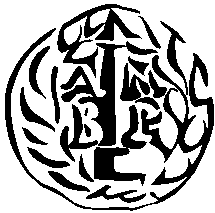 ΠΑΝΕΠΙΣΤΗΜΙΟ ΙΩΑΝΝΙΝΩΝΣΧΟΛΗ ΟΙΚΟΝΟΜΙΚΩΝ ΚΑΙ ΔΙΟΙΚΗΤΙΚΩΝ ΕΠΙΣΤΗΜΩΝΤΜΗΜΑ ΟΙΚΟΝΟΜΙΚΩΝ ΕΠΙΣΤΗΜΩΝe-mail: gramecon@uoi.gr